Publicado en Zaragoza el 08/12/2021 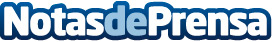 Pensumo ganadora de los IV Ability Digital Adwards en la categoría startupPensumo ha generado a través de su APP, "Recicla y Suma", una comunidad de recicladores incentivados muy activos. Los Premios ABB, tienen como objetivo reconocer la labor de organizaciones que están apostando por proyectos de transformación digital con impacto en la sociedad por eficiencia, competitividad y sostenibilidad. Los ganadores en el resto de categorías han sido: Coca-Cola (Gran Empresa), Repsol (Talento Digital) y Ayuntamiento de Oiartzun (Administración Pública)Datos de contacto:Jose Luis Orós info@reciclaysuma.com628880925Nota de prensa publicada en: https://www.notasdeprensa.es/pensumo-ganadora-de-los-iv-ability-digital Categorias: Finanzas Marketing Emprendedores E-Commerce Premios Digital http://www.notasdeprensa.es